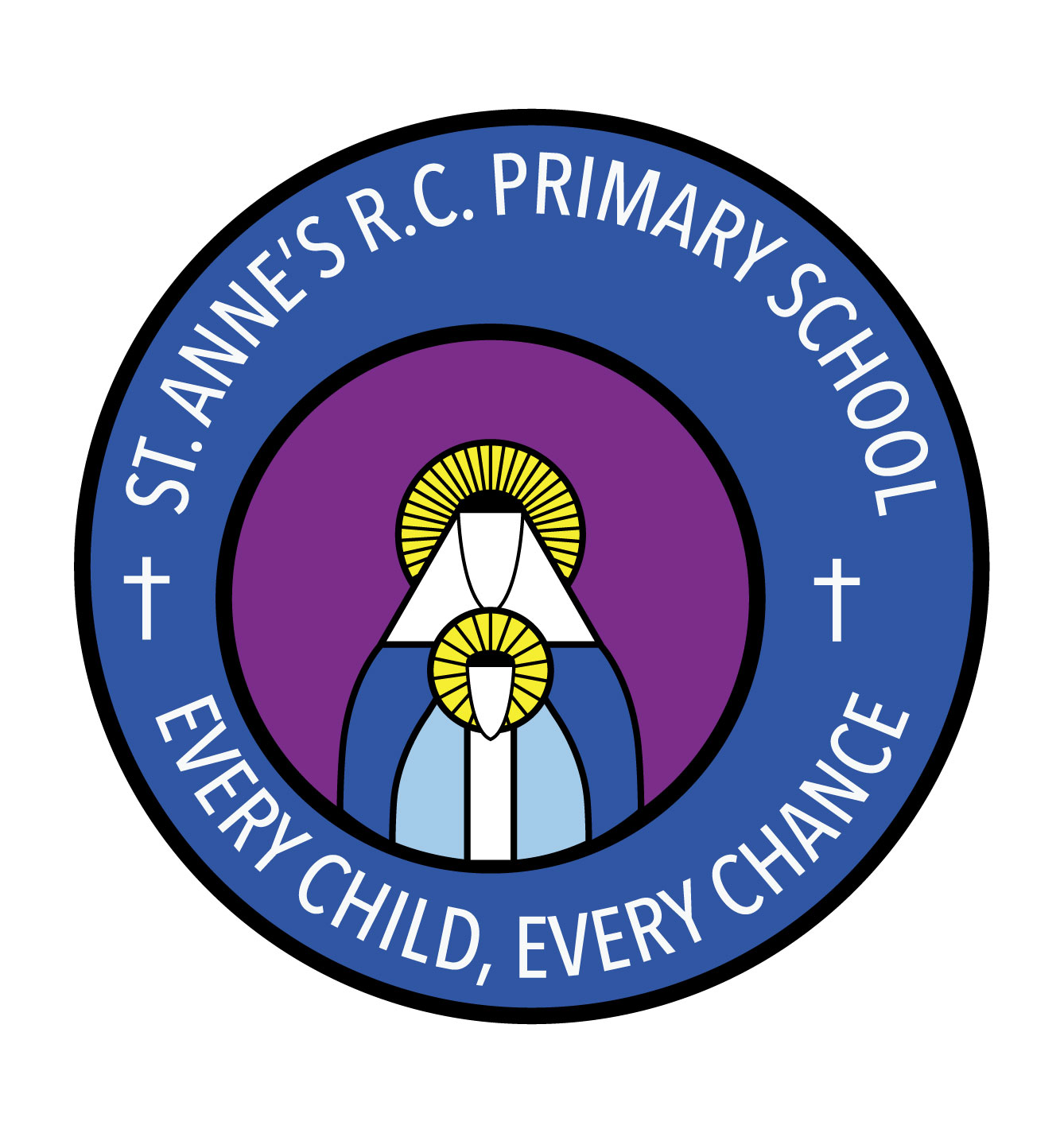 GB Attendance Information 2018.19Finance 17.10.18FGB 17.10.18Finance 6.3.19FGB 6.3.19Finance26.06.19FGB 26.06.19Julie ConneelyN/APN/APN/AN/AMaureen DalyPPPPPPJulie FrancisN/APN/APN/AApJacqueline GreenePPPPPPAdrienne KuatseN/APN/APN/APEamonn MulcahyPPApApPpSharon McIverN/APN/APN/APJudith OboavwoduoN/APN/APPPAngela ShorePPApApPpStuart OwenN/APN/APN/APDavid PemberN/APN/APN/APJohn Wai Lun IuN/APN/AN/AN/AN/ATracy WeedonPPPPPP